Polecenie:W oparciu o prezentowany materiał proszę o sporządzenie notatki zawierającej wymienienie rodzajów defektów powłok lakiernicznych, ich krótkie opisy, przyczyny występowania, zapobieganie oraz sposoby usuwania.Ważne!!!Proszę tytuły mejli zapisywać w ten sposób: Notatka Podstawy lakiernictwa samochodowego, 12.3.2021, swoje nazwisko. Na zdjęcia lub skany notatek czekam do środy 17.03.2021 do godziny 23:59.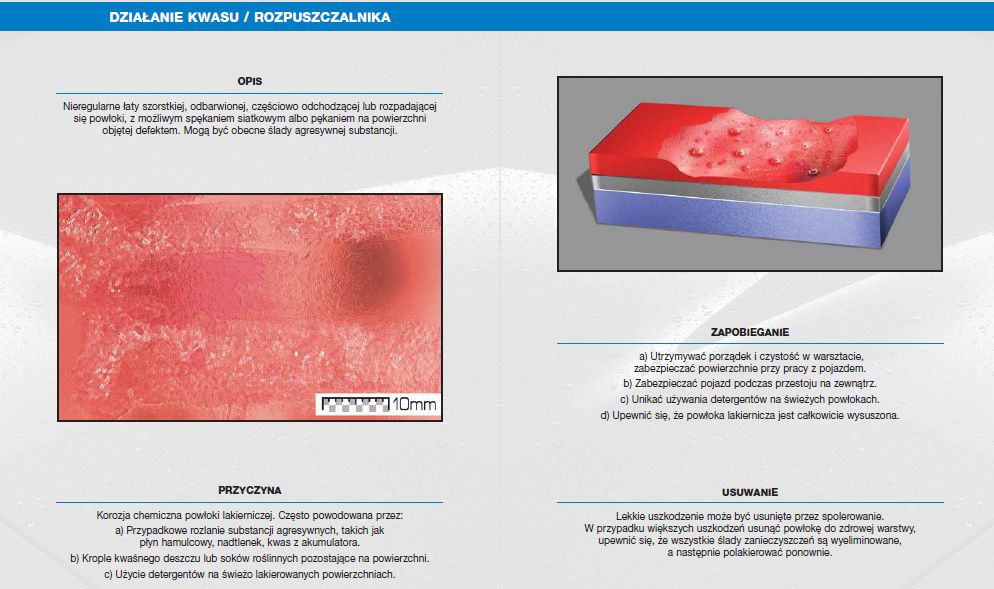 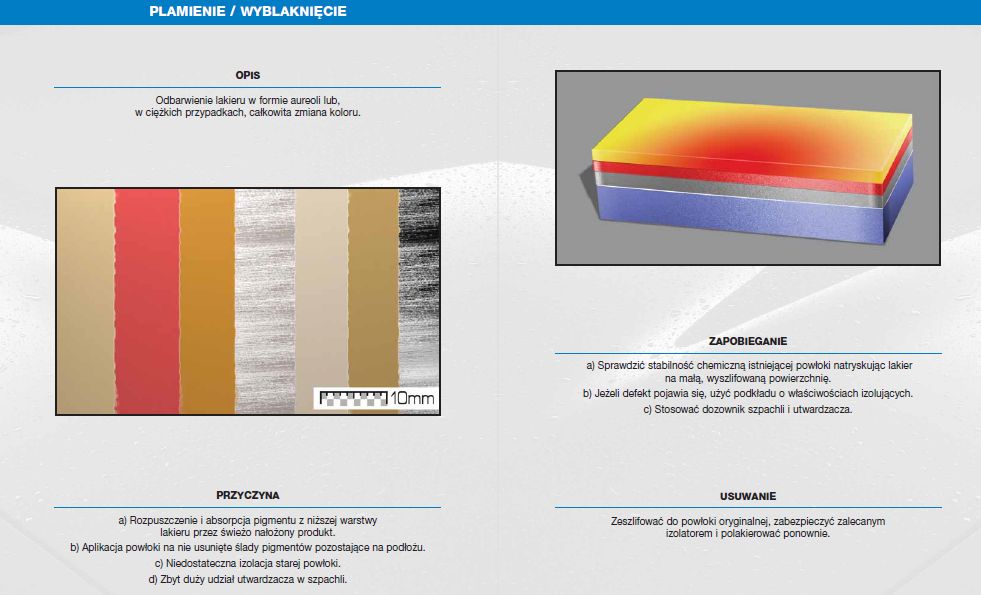 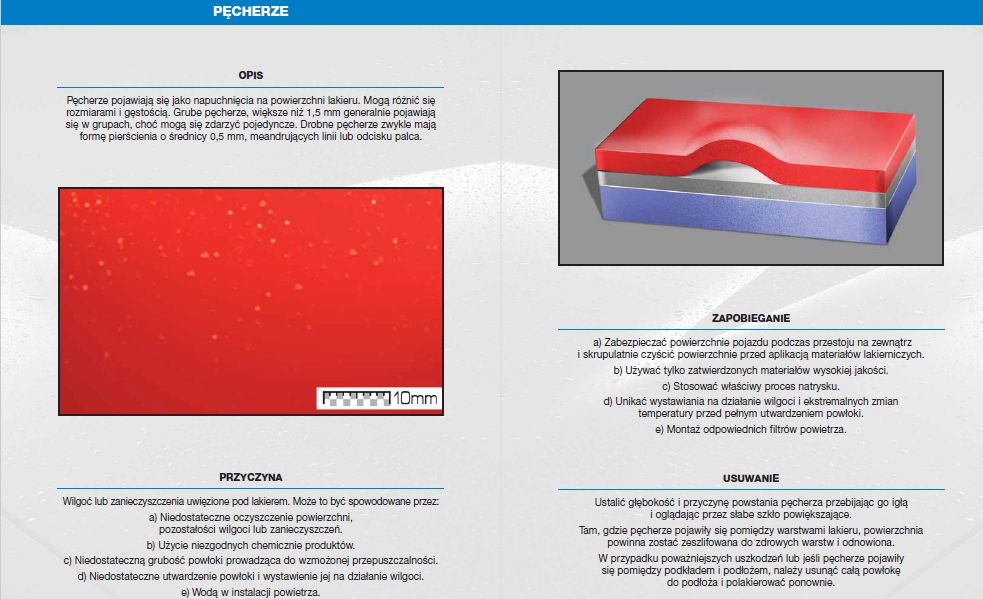 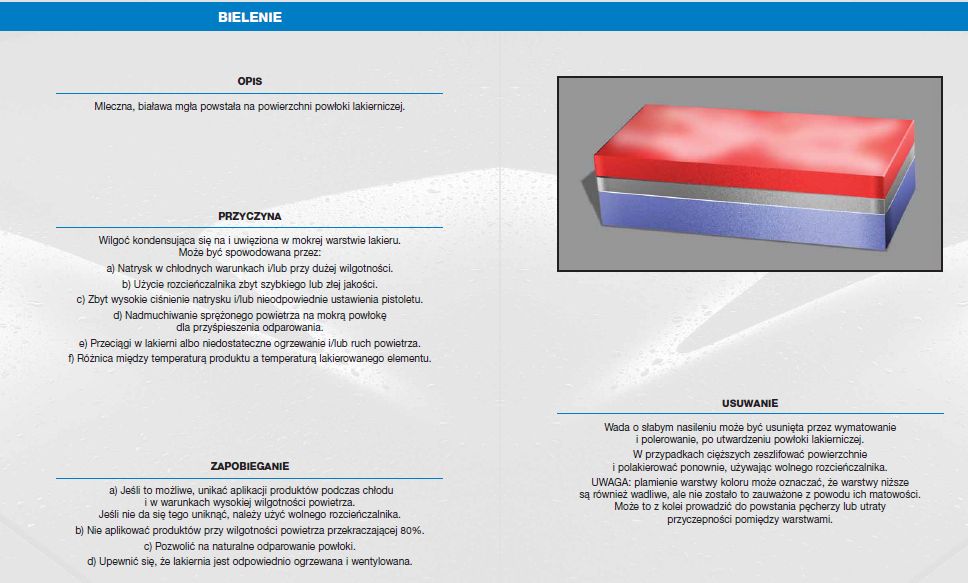 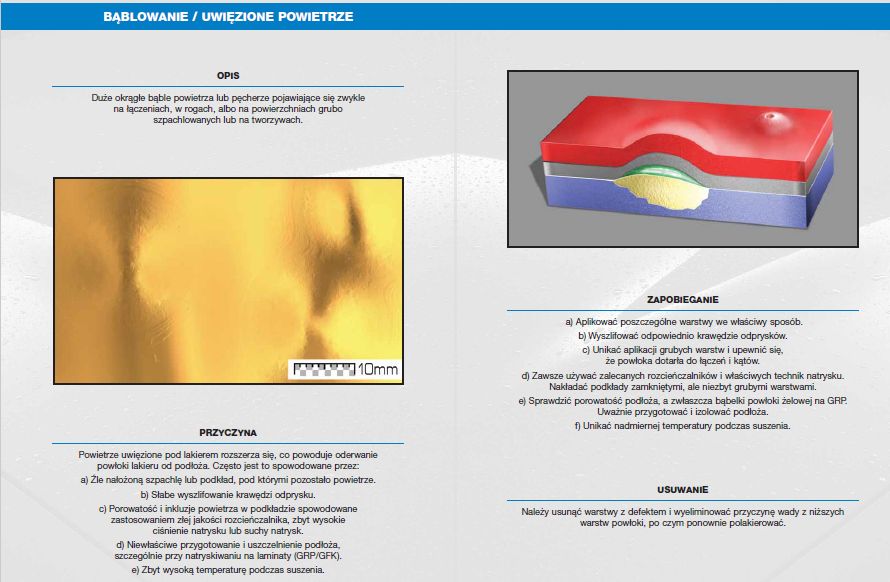 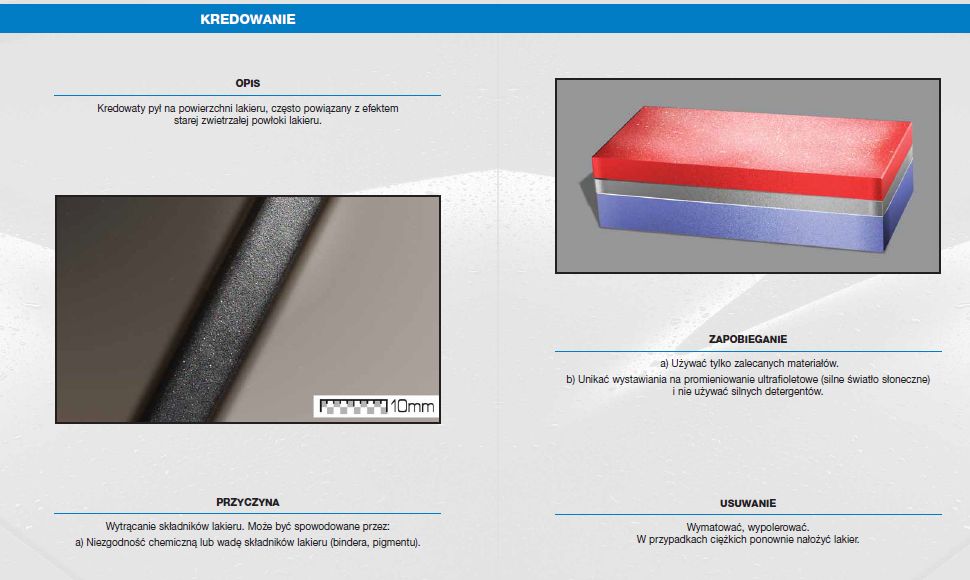 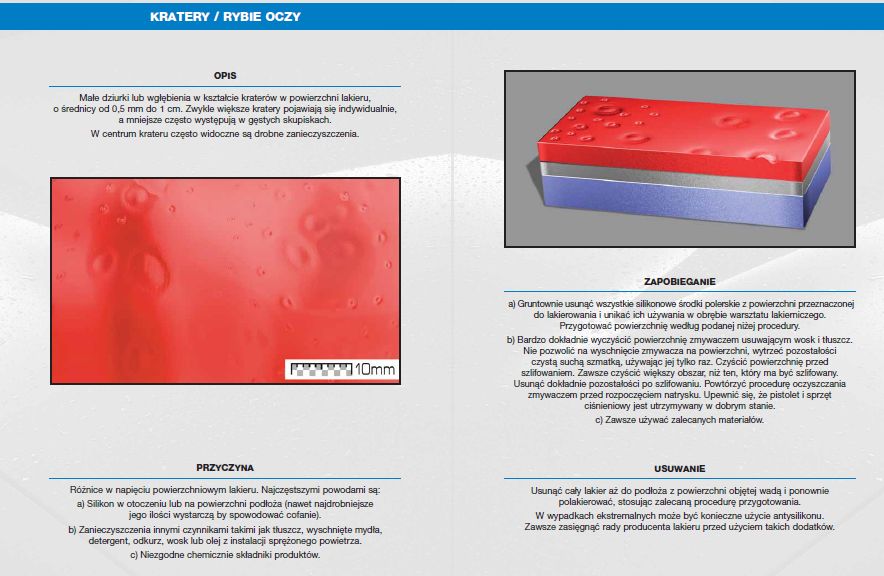 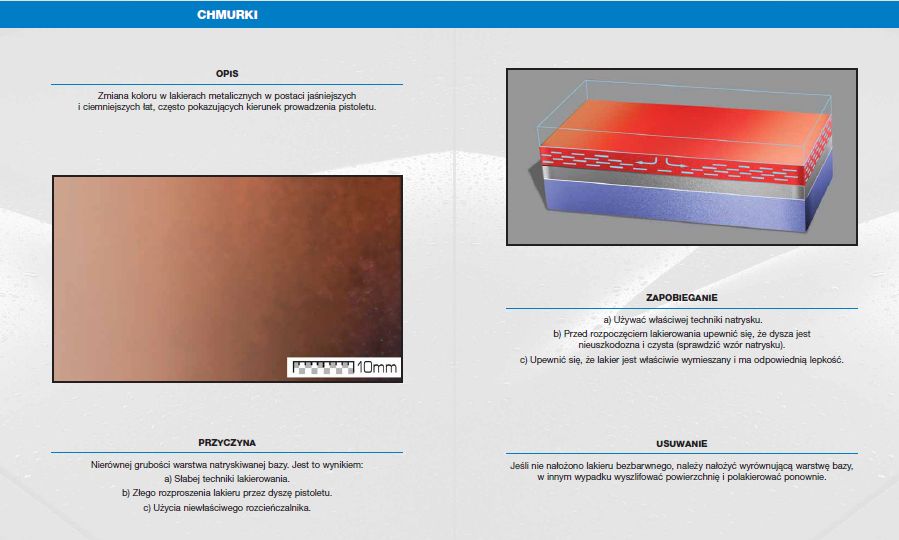 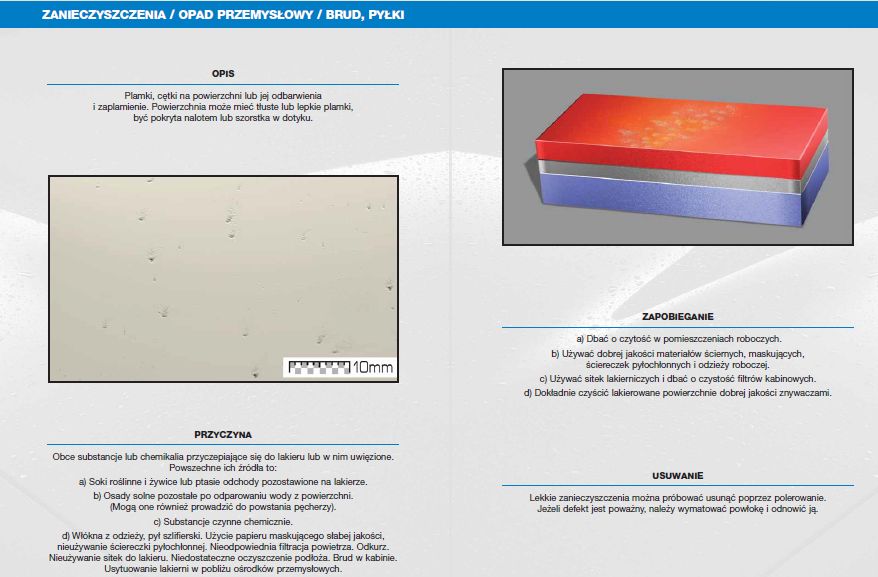 